Dossier de candidature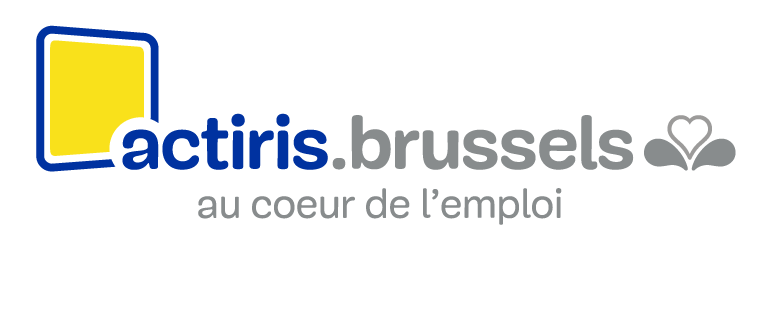 Dossier de candidatureIntroduit dans le cadre de :Appel à projets AP6/2020« Actions d’outplacement dans le cadre du Fonds Rebond »2020-2021 Appel à projets n° AP 6/2020 – OutplacementTABLE DES MATIèRESPréambuleVotre dossier de candidature est l’élément principal sur lequel le comité de sélection va se baser pour évaluer votre projet. Il est important que celui-ci permette d’apprécier la qualité du projet proposé et de comprendre quelles sont vos spécificités. Par conséquent, nous vous conseillons d’apporter un soin particulier à sa rédaction, tout en veillant à faire preuve de concision : idéalement, le dossier de candidature ne peut excéder les 25 pages.Nous attendons que vous y incluiez l’ensemble des informations utiles en illustrant vos réponses par des exemples concrets tout en allant à l’essentiel. Nous attendons également que vos réponses soient argumentées. Nous devons pouvoir avoir à notre disposition tous les éléments utiles à l’analyse et ne pas devoir avoir recours à des déductions ou des interprétations. Lors de la constitution de votre dossier de candidature, nous vous demandons de vous référer au cahier des charges établi dans le cadre de l'appel à projets n° AP 6/2020 – « Actions d’outplacement dans le cadre du Fonds Rebond ».Le cahier des charges est un cadre général, à décliner selon votre réalité et votre approche méthodologique. Pour que votre dossier de candidature puisse être déclaré recevable, les documents repris au point 7 doivent être joints, dûment complétés, au présent formulaire.Le nombre de lignes/pages est indiqué pour chaque réponse, veuillez respecter ces consignes dans vos réponses. Le texte qui dépasse le nombre de lignes/pages indiquées ne sera pas pris en compte par Actiris. Caractéristiques générales de l'opérateur d'outplacement1.1. Identification de l'opérateur d’outplacement1.2. Références bancaires1.3. Présentation de l'opérateur d' outplacement1.4. Capacité de l'opérateur d' outplacement1.5. Capacité linguistique1.6. Dimension sectoriellePrésentation de votre projet2.1. Prise en compte de la dimension de l’égalité des chances et des risques de discrimination2.2. Expertise et expérience  2.3. Spécificités  Moyens et gestion 3.1. Locaux et accessibilité 3.2. Moyens techniques 3.3. Ressources humaines3.4. Outils de suivi et de gestion cadre méthodologique 4.1. Approche 4.2. Actions 4.3. Adaptabilité du projet Critères d’évaluation du dossier de candidatureCapacité de l’opérateur à mettre en œuvre le projet (40%). Ce critère contient les sous-critères suivants : o La prise en compte de facteurs de discrimination potentiels :  10% o L’expérience/expertise et résultats avec le public cible :10% o L’apport d’activités et actions spécifiques par l’opérateur : 25% o L’accessibilité et la qualité des locaux :  10%o La qualité des moyens techniques et matériels mis à disposition : 10%o La qualité des ressources humaines affectées aux actions d’outplacement : 25%o La qualité des outils de suivi et de gestion: 10% Pertinence du projet (60%). Ce critère contient les sous-critères suivants : o Pertinence de la méthodologie/approche au niveau du suivi des chercheurs d’emploi (prise en charge rapide, prévention absentéisme/décrochage) : 20%o Pertinence de l’offre de services au niveau des actions d’outplacement collectives: 10%o Pertinence de l’offre de services au niveau du coaching individuel : 10%o Pertinence de l’accompagnement envers les différentes sorties positives: 25% o La capacité de l’opérateur d’adapter sa méthodologie/son approche en fonction des besoins du chercheur d’emploi dans le but de maximaliser l’impact positif des actions réalisées : 25% o La flexibilité de l’opérateur pour adapter sa méthodologie en fonction de l’évolution de la crise sanitaire du Covid-19 en proposant des activités de coaching à distance, des sessions virtuelles, etc. : 10%Check-listPour rappel, pour être éligibles à la subvention envisagée dans le cadre du présent appel, les projets doivent obligatoirement et cumulativement rencontrer les exigences d’éligibilité suivantes. A défaut, le projet sera automatiquement exclu de la phase d'analyse et donc de la sélection. Voici une grille vous permettant de vérifier, avant l’envoi de votre dossier, que l’ensemble des éléments de recevabilité sont bien respectés. documents à joindre au dossier de candidatureStatuts publiés au Moniteur. Délégation de signature (le cas échéant).Bilans financiers des 3 dernières années. Document original de l’ONSS attestant que l'opérateur d'outplacement  a introduit les 4 dernières déclarations trimestrielles requises jusqu’au 2ième  trimestre de l’année en cours inclus. Document du SPF Finances attestant que l'opérateur d' outplacement est en règle en matière de précompte professionnel. Ce document doit avoir été émis dans l’année en cours. Document attestant que l'opérateur d' outplacement  est en règle vis-à-vis de la TVA (le cas échéant).Document du Greffe du Tribunal de l’Entreprise  attestant que l'opérateur d'outplacement  n'est pas en faillite pour une société ou en liquidation pour une ASBL. Pour une ASBL, ce document peut être une déclaration sur l'honneur du Président de l'association.Document attestant que l'opérateur d'outplacement utilise une comptabilité analytique ou séparée sous forme électronique. Ce document doit contenir une description reprenant au minimum les éléments suivants : nom et date du logiciel, version, options.Organigramme actualisé de l'opérateur d'outplacement.Attestation d’identification bancaire (preuve que le compte bancaire appartient bien au bureau d’outplacement). Veuillez joindre au dossier de candidature le C.V. de 3 personnes repris sous le point 3.3.SignatureLe soussigné déclare :que les informations contenues dans ce dossier de candidature sont sincères et véritables ;avoir pris connaissance du cahier des charges de l’appel à projets n° Appel à projets AP6/2020 « Actions d’outplacement dans le cadre du Fonds Rebond »Nom de la personne juridiquement responsable ou ayant le pouvoir de signature : Fonction :Date : Signature :Cachet de l'organisme :Nom de l'opérateur d'outplacement:Dénomination et sigle de l'opérateur d'outplacement soumissionnaire: Numéro d'entreprise:   Nature juridique de l'opérateur d'outplacement: Personne(s) de contact pour cet appel à projets : Prénom et NOM : Fonction:  Téléphone :  Email :  Personne(s) de contact pour les chercheurs d’emploi et les services d’Actiris  : Prénom et NOM :   Fonction: Téléphone: Email : Personne(s) juridiquement responsable(s): Prénom et NOM : Fonction: Personne(s) ayant le pouvoir de signature: Prénom et NOM : Fonction: Adresse du siège social:     Adresse du lieu où l’action visée par le présent appel à projets sera prestée:    Site Internet:    L'opérateur d'outplacement est-il assujetti à la TVA?       OUI               NONNuméro d'agrément  de la Région de Bruxelles-Capitale:    Compte ouvert au nom de:     Numéro de compte (IBAN):    BIC :    Nom de la banque:      Décrivez en une page maximum la mission et les objectifs de votre organisme et énumérez l'ensemble des activités menées (en ne vous limitant donc pas aux activités visées par le présent appel à projets). Mettez en avant ce qui vous distingue, votre plus-value, etc.Veuillez spécifier le nombre de chercheurs d’emploi que vous pourrez prendre en charge pour débuter les actions d’outplacement au mois de décembre 2020 ? Nombre maximal en décembre 2020 :Veuillez spécifier le nombre de chercheurs d’emploi que vous pourrez prendre en charge sur une base annuelle du 1.1.2021 au 31.12.2021 ?  Nombre maximal en 2021 :Veuillez spécifier la langue/les langues dans lesquelles les actions d’outplacement seront proposées (veuillez cocher la case/les cases d’application et ajouter votre capacité annuelle) :   néerlandais, capacité en 2021 :français, capacité en 2021 :autre : veuillez spécifier :      , capacité en 2021 :Si votre organisme a des affinités avec certains domaines/secteurs professionnels, merci de les spécifier et de les décrire (max 15 lignes).Décrivez comment vous tenez compte des facteurs de discrimination potentiels pour tendre vers plus d’égalité des chances pour toutes et tous (max. 1 page). Détaillez votre expertise et votre expérience dans la prise en charge du public-cible de cet appel  et les résultats obtenus avec ce public cible (max 1 page – voir le point C.6 du cahier des charges). Décrivez les activités de job-hunting et de placements spécifiques  à la crise COVID-19 ou d’autres activités spécifiques que vous pouvez apporter aux chercheurs d’emploi victimes d’une faillite (max 1 page).Décrivez les locaux mis à disposition pour la réalisation des actions d’outplacement (max  15 lignes).Vos bâtiments et locaux facilitent-ils l’accès aux personnes à mobilité réduite ? Si oui de quelle manière (max 15 lignes)? Il est important que votre organisation soit facilement joignable physiquement et virtuellement (pour les conseillers d’Actiris, pour les chercheurs d’emploi). Comment assurerez-vous cette partie de l’offre de services ? (max 15 lignes).Décrivez les moyens techniques et matériels mis à disposition pour la réalisation des actions d’outplacement (max 15 lignes).Décrivez les fonctions des personnes qui seront affectées aux actions dans le cadre de cet appel à projet et le profil attendu pour remplir ces fonctions ( voir le point G.1 du cahier des charges).Précisez leur affectation en équivalent temps plein.Précisez le lien juridique qui existe ou qui sera créé (contrat de travail, convention, autre,…)Par « personne affectée au projet », nous entendons bien les personnes avec lesquelles il y a un lien juridique. Veuillez joindre au dossier de candidature le C.V. de 3 personnes repris dans le tableau ci-dessous. Décrivez les fonctions des personnes qui seront affectées aux actions dans le cadre de cet appel à projet et le profil attendu pour remplir ces fonctions ( voir le point G.1 du cahier des charges).Précisez leur affectation en équivalent temps plein.Précisez le lien juridique qui existe ou qui sera créé (contrat de travail, convention, autre,…)Par « personne affectée au projet », nous entendons bien les personnes avec lesquelles il y a un lien juridique. Veuillez joindre au dossier de candidature le C.V. de 3 personnes repris dans le tableau ci-dessous. Décrivez les fonctions des personnes qui seront affectées aux actions dans le cadre de cet appel à projet et le profil attendu pour remplir ces fonctions ( voir le point G.1 du cahier des charges).Précisez leur affectation en équivalent temps plein.Précisez le lien juridique qui existe ou qui sera créé (contrat de travail, convention, autre,…)Par « personne affectée au projet », nous entendons bien les personnes avec lesquelles il y a un lien juridique. Veuillez joindre au dossier de candidature le C.V. de 3 personnes repris dans le tableau ci-dessous. Décrivez les fonctions des personnes qui seront affectées aux actions dans le cadre de cet appel à projet et le profil attendu pour remplir ces fonctions ( voir le point G.1 du cahier des charges).Précisez leur affectation en équivalent temps plein.Précisez le lien juridique qui existe ou qui sera créé (contrat de travail, convention, autre,…)Par « personne affectée au projet », nous entendons bien les personnes avec lesquelles il y a un lien juridique. Veuillez joindre au dossier de candidature le C.V. de 3 personnes repris dans le tableau ci-dessous. Décrivez les fonctions des personnes qui seront affectées aux actions dans le cadre de cet appel à projet et le profil attendu pour remplir ces fonctions ( voir le point G.1 du cahier des charges).Précisez leur affectation en équivalent temps plein.Précisez le lien juridique qui existe ou qui sera créé (contrat de travail, convention, autre,…)Par « personne affectée au projet », nous entendons bien les personnes avec lesquelles il y a un lien juridique. Veuillez joindre au dossier de candidature le C.V. de 3 personnes repris dans le tableau ci-dessous. Fonction(Intitulé et description en lien avec le projet)Expérience pertinente(*), diplômes et/ou qualifications utiles pour la fonction             (*) minimum le nombre d’années d’ancienneté reconnu par l’employeurs% ETP affecté au projetLien juridiquePrénom et NOM(si personne déjà engagée)Comment comptez-vous suivre et évaluer les actions de ce projet spécifique ( max. 15 lignes)?Quels sont les outils de gestion de projet dont votre organisation dispose (max. 15 lignes) ? Décrivez comment vous allez établir rapidement le premier contact avec le chercheur d’emploi (max 15 lignes voir le point G.7 du cahier des charges).Décrivez comment la mise en œuvre de votre offre de services favorisera la motivation du chercheur d’emploi à aller au terme de l’accompagnement ((max 15 lignes). Qu’allez-vous mettre en place pour assurer le suivi systématique du chercheur d’emploi (max 15 lignes)? En cas d’abandon par le chercheur d’emploi, comment comptez-vous y remédier (max 15 lignes)?Décrivez comment vous allez mettre en œuvre les actions d’outplacement collectives (max 15 lignes – voir le point G.7 du cahier des charges). Décrivez comment vous allez mettre en œuvre le coaching individuel pour les chercheurs d’emploi (max 15 lignes voir le point G.7 du cahier des charges).Décrivez comment vous allez accompagner le chercheur d’emploi vers chacune  des différentes sorties positives ( emploi, stage, formation, validation des compétences, reprise d’études)  (max. 1 page – voir le point G. 9.2 du cahier des charges)?  Décrivez comment vous adaptez votre méthodologie/son approche en fonction des besoins et du profil du chercheur d’emploi dans le but de maximaliser l’impact positif des actions réalisées (max. 1 page – voir le point G.8 du cahier des charges).Décrivez comment vous allez adapter votre méthodologie en fonction de l’évolution de la crise sanitaire du Covid-19 (max 15 lignes).CONDITIONS A RESPECTEROK ?CONCERNANT L’OPERATEUR D’EMPLOI ET LE PROJETCONCERNANT L’OPERATEUR D’EMPLOI ET LE PROJETLe projet est porté par un seul et unique opérateur. L’opérateur est une agence d’emploi privée enregistrée auprès de la Direction de la Politique d’Emploi du Service public régional de Bruxelles pour pouvoir exercer des activités d’outplacement.L’opérateur dispose d’une unité d’exploitation sur le territoire de la région de Bruxelles-Capitale. L’opérateur n’est pas une entité juridique qui bénéficie déjà d’une subvention dans le cadre d’une convention de partenariat avec Actiris en 2020 et/ou 2021 conformément à l’arrêté de Gouvernement de la Région de Bruxelles-Capitale du 28 février 2008 portant exécution de l’article 7 de l’ordonnance du 18 janvier 2001 portant organisation et fonctionnement de l’Office régional bruxellois de l’Emploi. Le projet est complété́ dans le dossier de candidature. Le dossier de candidature est introduit au plus tard le 16 novembre 2020 (avant minuit) via la plateforme Mon Actiris Partenaire (MAP).L’opérateur est en mesure d’accompagner sur une base annuelle minimum 400 chercheurs d’emploi.CONCERNANT LES BENEFICIAIRESCONCERNANT LES BENEFICIAIRESLe projet est totalement gratuit pour les participants. Le projet se déroule sur le territoire bruxellois Le projet déposé s’adresse au public-cible du présent appel